Name of the faculty:Department:Mobile Number:Year of Experience (in Teaching) :Frequency of this survey 	:	Annual (beginning of academic year)Responsibility			:	IQAC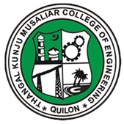 TKM College of Engineering, KollamIQAC Feedback Form for Faculty(On  Facilities in the Campus)Sl. No.AttributesExcellent Very GoodGood AverageNeeds ImprovementCLASS ROOM FACILITYCLASS ROOM FACILITYCLASS ROOM FACILITYCLASS ROOM FACILITYCLASS ROOM FACILITYCLASS ROOM FACILITYCLASS ROOM FACILITY1Adequacy of seating facility 2Working of Projector3Quality of projector screen/display4Quality of writing board5Adequacy of ventilation6Adequacy of lighting7Class room Acoustics8Cleanliness of classroomLABORATORY FACILITY-Computer/Software basedLABORATORY FACILITY-Computer/Software basedLABORATORY FACILITY-Computer/Software basedLABORATORY FACILITY-Computer/Software basedLABORATORY FACILITY-Computer/Software basedLABORATORY FACILITY-Computer/Software basedLABORATORY FACILITY-Computer/Software based1Availability of software packages2Internet access3Adequacy of seating facility4Working of Projector5Quality of projector screen/display6Quality of writing board7Adequacy of ventilation8Adequacy of lighting9Availability of A.C.10Overall ambiance of the labLABORATORY FACILITYLABORATORY FACILITYLABORATORY FACILITYLABORATORY FACILITYLABORATORY FACILITYLABORATORY FACILITYLABORATORY FACILITY1Adequacy of experiment setup and equipment2Adequacy of test specimen3Adequacy of seating facility4Working of Equipment5Quality of projector screen/display6Quality of writing board7Adequacy of ventilation8Adequacy of lighting9Availability of fan10Adequacy of safety measures11Adequacy of first aid12Overall ambiance of the labLIBRARY FACILITYLIBRARY FACILITYLIBRARY FACILITYLIBRARY FACILITYLIBRARY FACILITYLIBRARY FACILITYLIBRARY FACILITY1Adequacy of seating facility 2Availability of books3Availability of e- journals4Adequacy of ventilation5Adequacy of lighting6Overall ambiance of the libraryCOMMON FACILITYCOMMON FACILITYCOMMON FACILITYCOMMON FACILITYCOMMON FACILITYCOMMON FACILITYCOMMON FACILITY1Drinking water availability2Availability of toilet facility3Working of Lift4Security and safety5Parking facility6Public transport access to campus7Availability of sports facility8Reading room9Recreation facility10Adequacy of space in the Auditorium11Overall ambiance of the Campus common facility12Environmental friendly nature of campus13Amenities for Ladies14Facilities in the campus beyond working hours15Tools available for conducting research and publishing articles16 Adequacy of Computer facility for documentation17Adequacy of Printer facility for documentation18Adequacy of facility in the Canteen19Availability of Stationery inside the campus20Availability of Sick room/Medical facility21Facility to be added